2019-2020ALTINDAĞ REHBERLİK VE ARAŞTIRMA MERKEZİ 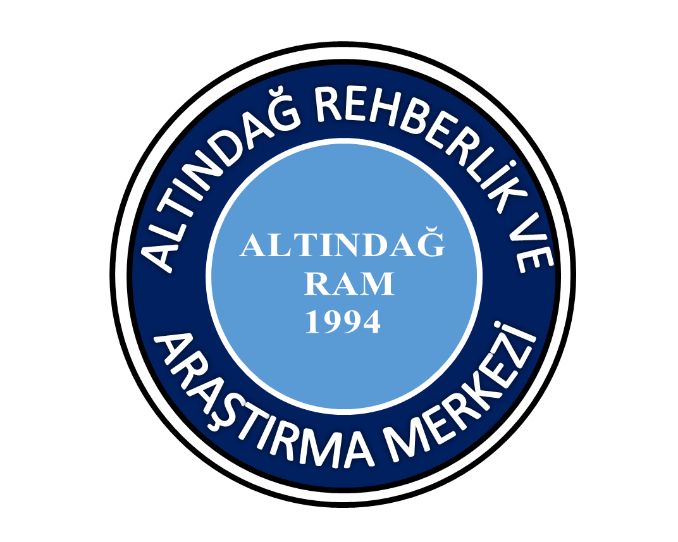 SORU VE CEVAPLARLA DESTEK EĞİTİM ODASI UYGULAMALARI       EKİM 2019 İçindekiler 							  	                       Sayfa NoDestek Eğitim Odası nedir?							                   4Destek Eğitim Odası açmak zorunlu mudur?					                   4Okullarda Destek Eğitim Odası Nasıl Açılır?					                   4Okulda birden fazla Destek Eğitim Odası açılabilir mi?				                   4Destek eğitim odası için ayrı bir derslik/bölüm gerekli midir?			                   5Destek Eğitim Odası malzemeleri ve araç gereç temini nasıl sağlanır, materyaller bulundurulmalıdır? 								       5Destek Eğitim Odasında kimler eğitim görebilir/göremez? 			                   5Destek Eğitim Odalarından özel yetenekli öğrenciler yararlanır mı? NasılYararlanır ?									                               6   Destek Eğitim Odasında hangi derslerden, ne zaman eğitim verileceği kim tarafından nasıl belirlenir?							                   6 Bir öğrenci Destek Eğitim Odasında haftada kaç saat eğitim alabilir?		                   7Destek Eğitim Odasında öğrencilere grup oluşturularak eğitim verilebilir mi?                7Destek Eğitim Odası uygulamasında öğrenci hangi saatlerde, hangi derslerden eğitim alabilir?                                                                                                    7-8Destek Eğitim Odasında hafta sonu eğitim yapılabilir mi?                                                  9Destek Eğitim Odasında hangi öğretmenler görev alabilir?			                   9Destek Eğitim Odasında ücretli öğretmenler görev alabilir mi?                                          9Destek Eğitim Odasında norm fazlası öğretmenler görev alabilir mi?                                9Sınıf, Branş, Özel eğitim Öğretmenleri Destek Eğitim Odasında Kaç Saate KadarGörev Alabilir ve Ücretlendirme Nasıl Yapılır?                                                                    10İçindekiler 							  	                       Sayfa NoOkul yöneticileri Destek Eğitim Odasında ders görevi alabilirler mi?                                11Rehberlik Öğretmenleri Destek Eğitim Odasında ders görevi alabilirler mi?                   11Destek eğitim odasında çeşitli nedenlerle yapılmayan dersler için telafi eğitimi yapılabilir mi?									      11Destek Eğitim Odası’nda görev alacak öğretmen okul içinden temin edilemezse ne yapılabilir?     								      11           Destek Eğitim Odasında eğitim desteği alan öğrencinin başarı değerlendirmesi nasıl yapılır?								      11Destek Eğitim Odasında yürütülecek eğitim hizmetlerinin planlamasıkim tarafından yapılır?									      12Özel gereksinimli öğrenci, adına düzenlenen Özürlü Sağlık Raporu ile destek Eğitim odasından faydalanabilir mi?						      12Öğrencinin destek eğitim odasından faydalanması için gerekli olan Özel Eğitim Değerlendirme Kurulu Raporunun geçerlik süresi nedir?                    12Destek Eğitim Odasında Uygulamalı Beceri Eğitimleri Nasıl Sunulur?                            13Destek eğitim odası için tutulması/yapılması gereken defter, dosya, çizelge ve planlar nelerdir?                                                                                                     13Okullarda Destek Eğitim Odası Açılması İşlem Basamakları Nelerdir?                           14EKLER											      16Destek Eğitim Odası nedir?Destek Eğitim Odası, okul ve kurumlarda, kaynaştırma/bütünleştirme yoluyla eğitim uygulamaları kapsamında; yetersizliği olmayan akranlarıyla birlikte aynı sınıfta eğitimlerine devam eden özel eğitim ihtiyacı olan öğrencilerin, sunulan eğitim hizmetlerinden en üst düzeyde yararlanmaları amacıyla, özel araç- gereçler ile eğitim materyalleri sağlanarak oluşturulmuş eğitim ortamlarıdır. (ÖEHY  25.madde)Destek Eğitim Odası açmak zorunlu mudur?18.05.2005 tarih ve 2015/ 15 Sayılı Genelge ve 07.07.2018 tarih ve 30471 sayılı Resmî Gazetede yayımlanan Özel Eğitim Hizmetleri Yönetmeliği Madde 25 gereğince, Okul öncesi, ilköğretim ve ortaöğretim kademesinde eğitim veren okullarda tam zamanlı kaynaştırma/bütünleştirme yoluyla eğitimlerini sürdüren öğrenciler için il veya ilçe özel eğitim hizmetleri kurulunun teklifi doğrultusunda il veya ilçe milli eğitim müdürlüklerince destek Eğitim Odası açılması zorunludur.Okullarda Destek Eğitim Odası Nasıl Açılır?İl/ilçe özel eğitim hizmetleri kurulu tarafından kaynaştırma/bütünleştirme yoluyla eğitim uygulaması kapsamında, okul/kuruma yerleştirilen özel eğitim ihtiyacı olan öğrenciler için her tür ve kademedeki okul/kurumlar bünyesinde İl veya İlçe Özel Eğitim Hizmetleri Kurulunun teklifi doğrultusunda İl/ilçe Millî Eğitim Müdürlüklerince destek eğitim odası açılır. Bunun için, okul müdürlüğünün İlçe Milli Eğitim Müdürlüğü’ne Destek Eğitim Odası açılması ile ilgili resmi bir yazıyla başvurması yeterlidir. (Örnek resmi yazı eklerde yer almaktadır.)Özel eğitim ihtiyacı olan öğrencilere yönelik okulun fizikî şartları, destek eğitim odasında eğitim alacak öğrenci sayısı, yetersizlik türleri ve yetenek alanları göz önünde bulundurularak okulda birden fazla destek eğitim odası açılabilir.Açılış onayları, açılacak her bir destek eğitim odası için ayrı ayrı olacak şekilde bir defa alınır. Fizikî şartları nedeniyle destek eğitim odası açılamayan okullarda il/ilçe millî eğitim müdürlüklerinin onayı doğrultusunda fen laboratuvarları, resim atölyeleri, müzik odaları vb. uygun alanlar destek eğitim odası olarak kullanılabilir.Okulda birden fazla Destek Eğitim Odası açılabilir mi? Destek eğitim alacak öğrenci sayısına göre okullarda birden fazla destek eğitim odası açılabilir. Eğer okulun daha öncesinde Destek Eğitim Odası yazılması ile ilgili resmi yazısı ve ilçe onayı mevcut ise ikini destek eğitim odası için yeni bir onaya ve resmi yazıya gerek olmaksızın okul idaresi tarafından okulda ikinci , üçüncü … destek oda açılabilir. Destek eğitim odası için ayrı bir derslik/bölüm gerekli midir? Destek Eğitim Odası Hizmeti için okul/kurumda ayrı bir derslik/bölüm ayrılması zorunlu olmamakla beraber ideal olandır.  Destek Eğitim Odası açmak için sadece bu amaçla kullanılacak bir oda/ derslik olmasına gerek yoktur. Destek Eğitim Odası olarak kullanılabilecek ayrı bir oda/ derslik olmasa da Destek Eğitim Odası açmak zorunludur.Gerektiğinde idareci odaları, Laboratuvar, Çok Amaçlı Salon, rehberlik servisi, kütüphane, öğretmenler odası, Okul Aile Birliği odası gibi mekânlar, uygun bir planlama doğrultusunda Destek Eğitim Odası olarak kullanılabilir. Fiziki şartları nedeniyle destek eğitim odası açılamayan okullarda il/ilçe milli eğitim müdürlüklerinin onayı doğrultusunda fen laboratuvarları, resim atölyeleri, müzik odaları vb. uygun alanlar destek eğitim odası olarak kullanılabilir. (22/10/2015 Tarih ve 10757068 sayılı Bakanlığın Görüş Yazısı)Destek Eğitim Odası malzemeleri ve  araç gereç temini nasıl sağlanır?Odada  hangi materyaller bulundurulmalıdır? Destek Eğitim Odası açılması için materyal bulunması ideal olandır, zorunlu değildir. Destek Eğitim Odasının açılması ve eğitimin başlaması, araç-gereç bulunması şartına bağlanamaz. Eğitimde öncelikli olan, özel eğitim desteğine ihtiyacı olan öğrencinin,  özel eğitim desteği verecek öğretmenin ve öğrenci için hazırlanmış olan BEP’in olmasıdır.Öğretmen öğrenci için hazırlanan Bireyselleştirilmiş Eğitim Planının uygulanması için hangi araç-gereçlerin kullanılmasına ihtiyaç duyuyor ise odada bu araç gereçler kullanılmalıdır. Bu da öğrencinin eğitim performansı ve ihtiyacına, özel eğitim gerektiren engeline özel yetenekli öğrencilerde yetenek alanlarına ve destek eğitim aldığı derslere göre belirlenir.Destek eğitim odasında öğrencinin dikkatini dağıtacak fazla sayıda uyaran bulunmamasına, eğitim için ihtiyaç duyulan materyallerin ulaşılabilir olmasına dikkat edilmelidir.Destek eğitim odası için alınacak malzemeler okul/kurumun bağlı bulunduğu Genel Müdürlü’ğün bütçesinden karşılanır.İl/ilçe millî eğitim müdürlükleri, kaynaştırma/ bütünleştirme yoluyla eğitim yapılan okul ve kurumlardaki özel eğitim hizmetlerine yönelik derslik, araç- gereç gibi ihtiyaçların sağlanması için tedbir almakla yükümlüdür. Destek Eğitim Odasında kimler eğitim görebilir/göremez? Destek eğitim odasında, okul ve kurumlarda, kaynaştırma/bütünleştirme yoluyla eğitim uygulaması kapsamında yetersizliği olmayan akranlarıyla birlikte aynı sınıfta eğitimlerine devam eden özel eğitim ihtiyacı olan öğrenciler ile özel yetenekli öğrenciler eğitim görebilir.Destek Eğitim Odası Hizmetinden Rehberlik ve Araştırma Merkezlerince tanılama sonucu Tam Zamanlı Kaynaştırma Raporu düzenlenmiş özel eğitim ihtiyacı olan öğrenciler ile özel yetenekli öğrenciler yararlanabilir. Özel eğitim sınıfı ve özel eğitim okulu kararı olanlar yararlanamaz. Fakat bunun dışında farklı bir uygulama vardır. Bu uygulamanın adı Tamamlayıcı Eğitim faaliyetleridir. Tamamlayıcı eğitim faaliyetleri uygulamalarına göre okulunda haftada en fazla 2 ders saati olarak bireysel/ grup eğitimi planlanır.Normal gelişim gösteren çocuklar destek eğitim odasından faydalanamaz.Rehberlik ve Araştırma Merkezlerince tanılaması yapılmamış, Tam Zamanlı Kaynaştırma raporu olmayan bir öğrenci kesinlikle Destek Eğitim Odası Hizmetinden yararlanamaz. Destek eğitim alması yönünde eğitim- öğretim gördüğü okulun idaresine velisi tarafından dilekçe verilmeyen ya da velisi tarafından destek eğitim alması istenmeyen öğrenci de Destek Eğitim Odası Hizmetinden yararlanamaz.Ayrıca Destek Eğitim Odasında eğitim alan kaynaştırma öğrencilerinden istenen seviyeye ulaşanlar,  BEP Geliştirme birimin kararına göre  velinin isteği göz önünde bulundurularak , destek eğitim odasında eğitim almasının sona erdirilmesine karar verilebilir.Destek Eğitim Odalarından özel yetenekli öğrenciler yararlanır mı? Nasıl yararlanır?Destek Eğitim odalarından Özel Yetenekli öğrenciler de yararlanır. Destek Eğitim Odasında destek eğitimi alan özel yetenekli öğrenciler için, öğretmen tarafından ZEP (Zenginleştirilmiş Eğitim Programı) hazırlanır ve uygulanır. Özel yetenekli öğrencilerin yetenek alanları doğrultusunda takip ettikleri dersler, destek eğitim odasında zenginleştirme ve hızlandırma yoluyla farklılaştırılarak verilir. Bu programlar öğrencilerin devam ettikleri örgün eğitim kurumlarında uygulanan eğitim programı ile bütünlük oluşturacak şekilde plânlanır ve yürütülür. Velinin okul idaresine vereceği dilekçe ile özel yetenekli öğrenci destek eğitim odasından faydalanır. İlkokul ve ortaokullardaki destek eğitim odalarında özel yetenekli öğrencilere eğitim vermek üzere üst kademelerde görev yapan alan öğretmenleri de görevlendirilebilir.Bilim ve Sanat Merkezleri’nde öğrenim gören öğrencilerin Destek Eğitim Odasında sunulacak hizmetlerden Rehberlik ve Araştırma Merkezinden alınan ‘’Özel Eğitim Kurul Kararı’’ doğrultusunda gerekli resmi tedbir alınarak faydalanabilmektedir. (30/12/2015 Tarih ve 13535366 sayılı Bakanlık Görüşü)Destek Eğitim Odasında hangi derslerden, ne zaman eğitim verileceği kim tarafından  nasıl belirlenir?Destek eğitim odasında eğitim alacak öğrenciler ile destek eğitim alacağı dersler, öğrencilerin alacağı haftalık ders saati Bireyselleştirilmiş eğitim programı (BEP) geliştirme biriminin önerileri doğrultusunda eğitim öğretim yılı başında belirlenir. Ancak; ihtiyaç halinde söz konusu planlama eğitim öğretim yılı içerisinde yenilenebilir. Özel eğitim ihtiyacı olan her öğrencinin ihtiyacı doğrultusunda bu eğitimden yararlanması sağlanır.Okul BEP Geliştirme Birimi destek eğitim alacağı dersler ile ilgili karar alırken öğrencinin eğitim ihtiyacını, velisinin ve sınıf/şube rehber öğretmeninin öneri ve isteklerini göz önünde bulundurur. Öğrenciye bir dersin haftalık ders saatinin tamamı Destek Eğitim Odasında verilmemelidir. Örneğin Matematik dersi haftada 6 saat ise, 6 saatin tamamı destek eğitim odasında verilemez. Veli, öğrencisinin destek eğitim hizmeti almasını istemiyorsa bu durum Okul BEP Geliştirme Birimi toplantı tutanağında karar altına alınmalı ve ayrıca veliden bu durumu belirten dilekçe alınmalıdır.10.Bir öğrenci Destek Eğitim Odasında haftada kaç saat eğitim alabilir?Destek Eğitim Odasında öğrencinin alacağı dersler ile ilgili planlamada haftalık ders saati, haftalık toplam ders saatinin %40’ını aşmayacak şekilde planlanır. İlkokul öğrencileri için bu süre haftada 12 saate denk gelmektedir. Öğrencinin ihtiyacı doğrultusunda ve azami ölçüde bu eğitimden yararlanması sağlanır.Örneğin; haftalık 30 ders saati öğrenim gören bir öğrenci için söz konusu planlama en fazla 12 ders saati (30x40/100 = 12) olacak şekilde uygulanır. 11.Destek Eğitim Odasında öğrencilere grup oluşturularak eğitim verilebilir mi?Destek Eğitim Odasında öğrencilerin eğitim performansları dikkate alınarak birebir eğitim yapılması esastır. Ancak, BEP geliştirme biriminin kararı doğrultusunda gerektiğinde eğitim performansı aynı seviyede olan, aynı engel türündeki öğrencilerle bire bir eğitimin yanında verilecek eğitim desteğinin niteliğinin etkilenmemesi için en fazla 3 öğrencinin bir arada eğitim alacağı grup eğitimi de yapılabilir.12.Destek Eğitim Odası uygulamasında öğrenci hangi saatlerde, hangi derslerden eğitim alabilir?  Destek eğitim BEP geliştirme biriminin planlaması doğrultusunda okulun ders saatleri içinde veya dışında ihtiyaç halinde hafta sonu da planlanabilir. Öğrenciye ders saatleri içinde eğitim verilecekse destek eğitim alması planlanan dersin saatinde o derse ilişkin eğitim verilir. Örneğin öğrencinin sınıf haftalık ders saati programında Türkçe dersinin olduğu gün destek eğitim odasında da Türkçe dersi kapsamında desteklenir. Öğrenci, sınıf arkadaşlarıyla beraber yürütemediği derslerin bazı saatlerinde Destek Eğitim Odasına alınarak ilgili dersi BEP’i doğrultusunda alması sağlanabilir.  Ancak, bir dersin tamamı (Örneğin Türkçe dersi haftada 5 saat ise, 5 saatin tamamı) sadece Destek Eğitim Odasında verilmemelidir. Öğrenci ilgili dersi akranlarıyla da kendi ders öğretmeninden almalıdır.Haftada 5 saat olan Türkçe dersinin 3-4 saati Destek Eğitim Odasında, kalan 1-2 saati ise kendi sınıfında alınmalıdır. Öğrencinin Türkçe dersinden daha fazla ders desteği alması isteniyorsa, bu dersler okulun ders saatleri içinde olmak kaydıyla, velisinin de onayını alarak, öğrencinin ders saatleri dışında verilebilir. İkili eğitim yapılan okullarda, velinin de onayını alarak, sabahçı öğrencilere öğleden sonra, öğlenci öğrencilere sabah, Destek Eğitim Odasında ders verilebilir. Tam gün eğitim yapılan okullarda, saat …..’dan sonra kurs, etüt, egzersiz gibi eğitim öğretim çalışmaları devam ettiğinden,  velinin de onayını alarak, öğrenciye Destek Eğitim Odasında ders verilebilir. Hafta sonu planlama yapılarak eğitim- öğretim saatleri içerisinde öğrenciye destek eğitim odasında ders verilebilir. İlkokullarda Yabancı Dil dersine branş öğretmenlerinin girdiği ders saatlerinde, Yabancı Dil dersinden muaf olan öğrenciler istisnai olarak Yabancı Dil ders saatinde destek eğitime alınabilir. Görsel Sanatlar, Beden Eğitimi, Müzik, Teknoloji ve Tasarım, Rehberlik/Sosyal Etkinlikler, Seçmeli Ders vb. derslerden destek eğitim verilmez. (güzel sanatlar ve spor liselerindeki öğrenciler hariç) Bu dersler öğrencinin destek eğitim odasında yetersizliği doğrultusunda desteklenmesi gereken değil sınıfla kaynaşması gereken derslerdir. Fiziksel engelinden dolayı Tam Zamanlı Kaynaştırma raporu (bedensel, görme, işitme) almış öğrencilere bu engellerinden dolayı, okullarda engel türünde uzman personel yok ise Destek Eğitim Hizmeti verilmeyebilir. Bu durumdaki öğrenciler ancak Okul BEP Geliştirme Biriminin önerisi /kararı doğrultusunda ihtiyaçları olan derslerden destek eğitime alınabilirler. (örneğin; yalnızca bedensel engelinden dolayı tam zamanlı kaynaştırma raporu bulunan bir öğrenci, ihtiyacı olması ve Okul BEP Geliştirme  Birimi’nin kararı doğrultusunda Türkçe, Matematik, Sosyal Bilgiler, Yabancı Dil vb. derslerden destek eğitim alabilirÖzel yetenekli çocuklarda ise yetenek alanına göre hangi derslerden eğitim alacağı Bep Geliştirme Birimince belirlenir.Özel Eğitim Hizmetleri Yönetmeliğinin 24. maddesinin 1. Bendinin ç fıkrasında; “İşitme yetersizliği, zihinsel yetersizliği veya otizmi olan öğrenciler, her tür ve kademede velinin yazılı talebi ve BEP geliştirme biriminin kararı doğrultusunda yabancı dil dersinden muaf tutulabilirler. ” hükmü yer alır.  Yabancı Dil dersinden muaf tutmak için öğrencimizin velisinden alınacak bir dilekçe yeterlidir.  Doğal olarak bu yetersizlik türündeki çocuklara muaf oldukları ders olan İngilizce’ den destek eğitimi verilmez. Destek Eğitim Odasında hafta sonu eğitim yapılabilir mi?Destek eğitim BEP geliştirme biriminin planlaması doğrultusunda okulun ders saatleri dışında ihtiyaç halinde hafta sonu da planlanabilir. 14.  Destek Eğitim Odasında hangi öğretmenler görev alabilir?Destek eğitim odasında; öğrencilerin eğitim ihtiyaçları takip ettikleri eğitim programı ve öğrencilerin kayıtlı oldukları kademe esas alınarak özel eğitim öğretmenleri, okul öncesi öğretmenleri, sınıf ve diğer alan öğretmenleri okul yönetiminin teklifi doğrultusunda il veya ilçe millî eğitim müdürlüklerince görevlendirilir.İlkokul ve ortaokullardaki destek eğitim odalarında özel yetenekli öğrencilere eğitim vermek üzere üst kademelerde görev yapan alan öğretmenleri de görevlendirilebilir.Rehber öğretmenler destek eğitim odasında görevlendirilemez. Okul Yöneticileri de destek eğitim odasında görev alamazlar.Okul Öncesi öğretmenleri Milli Eğitim Bakanlığı Ek Ders Yönetmeliği gereğince ve Bakanlığın İlgili görüş yazısı doğrultusunda destek eğitim odasından ücret karşılığı hizmet veremez.Destek Eğitim Odasında ücretli  öğretmenler görev alabilir mi ?07.07.2018 tarih ve 30471 sayılı Resmî Gazetede yayımlanan Özel Eğitim Hizmetleri Yönetmeliği gereğince, destek eğitimi odasında özel eğitim öğretmenleri, okul öncesi öğretmenleri, sınıf ve diğer alan öğretmenleri görevlendirilir ifadesi yer almaktadır.  Ücretli öğretmenler ile ilgili bir görüş sunulmamıştır.  Ancak Özel Eğitim ve Rehberlik Hizmetleri Genel Müdürlüğünün  Destek Eğitim Odası Açılmasında Tereddüt Edilen Hususlar Konulu görüş yazısına göre destek eğitim odasında ihtiyaç halinde ücretli öğretmenler görevlendirilebilmektedir. Ancak %25 artırımlı ücret alamazlar.Destek Eğitim Odasında norm fazlası öğretmenler görev alabilir mi ?07.07.2018 tarih ve 30471 sayılı Resmî Gazetede yayımlanan Özel Eğitim Hizmetleri Yönetmeliği gereğince, destek eğitimi odasında özel eğitim öğretmenleri, okul öncesi öğretmenleri, sınıf ve diğer alan öğretmenleri görevlendirilir ifadesi yer almaktadır.  Norm fazlası öğretmenler ile ilgili bir görüş sunulmamıştır.  Ancak Özel Eğitim ve Rehberlik Hizmetleri Genel Müdürlüğü’nün Destek Eğitim Odası Açılmasında Tereddüt Edilen Hususlar Konulu görüş yazısına göre destek eğitim odasında ihtiyaç halinde norm fazlası durumunda olan öğretmenler görevlendirilebilmektedir. Bu öğretmenler aylık karşılığı okutmak zorunda oldukları ders saatini farklı destek eğitim odalarında görevlendirilerek de tamamlayabilirler.Norm fazlası okul öncesi alan öğretmenleri aylık ve ek ders ücreti karşılığında destek eğitim odalarında haftada 30 saate kadar görev alabilirlerSınıf, Branş, Özel eğitim Öğretmenleri  Destek Eğitim Odasında Kaç Saate Kadar Görev Alabilir ve Ücretlendirme Nasıl Yapılır?Sınıf öğretmenlerine  ilk öğretim, orta öğretim ve yaygın eğitim kurumlarında haftada 8 saate kadar ek ders görevi verilebilir. Sınıf öğretmenleri maaş ve ek ders karşılığı görevlerini tamamladıktan sonra diğer bir ifadeyle haftalık 30 saat olan ders görevlerinin yanında haftada 8 saate kadar destek eğitim odalarında görev alabilirler Yani Sınıf öğretmeni 30 ders + 8 ders destek olmak üzere haftada 38 ders verebilir. Destek Eğitim Odalarında verilen derslerin ek ders ücreti, %25 artırımlı verilir.İlkokullarda sınıf öğretmenleri, alan öğretmenlerinin derse girdiği saatlerde de destek eğitim odalarında görevlendirilebilirler. Sınıf öğretmenlerinin, dersine branş öğretmenleri girdiği saatlerde, Destek Eğitim Odasında girdikleri ders için ayrıca ek ders tahakkuk ettirilmez. (İKY43. maddesi gereği okul yönetiminin vereceği eğitim -öğretim görevleri kapsamında destek eğitim odasında hizmet verir.) (14/01/2016 Tarih ve 473195 sayılı Bakanlığın Görüş Yazısı) Branş öğretmenleri (genel bilgi ve meslek dersleri öğretmenleri) normal müfredat kapsamında okuttukları dersten arta kalanı kadar ders okutabilirler. Maaş karşılığı ders saatini tamamlayamayan branş, atölye ve branş öğretmenine, maaş karşılığını tamamlayamadığı saat kadar Destek Eğitim Odasında görev verilirÖrnek: Haftada 25 saat ders okutan bir branş öğretmeni en fazla 5 saat destek eğitim odasında görev alabilir. 12 saat okutan bir branş öğretmeni 18 saat destek eğitim odasında görev alabilir. 30 saat okutan bir branş öğretmeni destek eğitim odasında görev alamaz. Maaş karşılığı 20 saat ders görevini dolduran atölye ve laboratuvar öğretmenlerine Destek Eğitim Odasında 4 saate kadar isteğe bağlı ek ders görevi verilebilir. Aylık karşılığı dışında destek eğitim odasında girilen derslerin ek ders ücreti %25 artırımlı ödenir.Ayrıca branş öğretmenlerine, 15 saat maaş karşılığı olan ders yükünün üzerine, 6 saat zorunlu ek ders kapsamında Destek Eğitim Odasında görev verilebilir. Branş öğretmeninin istemesi durumunda, 15 saat maaş karşılığı ve 6 saat zorunlu ek dersin üzerine, 9 saat daha Destek Eğitim Odasında ek ders görevi verilebilir. 6 saat zorunlu ek ders görevi ve 9 saat isteğe bağlı ek ders görevi için; destek eğitim odalarında ek ders ücreti %25 artırımlı ödenir. Bir branş öğretmeninin, branşındaki dersleri ile Destek Eğitim Odasındaki dersleri toplamı 30 saati geçemez.Özel eğitim öğretmenleri 30 saate ek 8 saat destek eğitim odasında görev alabilir. Bu kapsamda normal müfredat kapsamında girdiği dersler de dâhil olmak üzere toplam da 38 saat ders görevi alabilir. Maaş karşılığı verilen Destek Eğitim Odası görevinde ek ders ücreti ve %25 fark verilmez.Okul yöneticileri Destek Eğitim Odasında ders görevi alabilirler mi?Okul müdürü ve müdür yardımcıları destek eğitim odalarında görevlendirilmez. (ÖHY Madde 25)Rehberlik Öğretmenleri Destek Eğitim Odasında ders görevi alabilirler mi?Rehberlik Öğretmenleri destek eğitim odalarında görevlendirilemez.Destek eğitim odasında çeşitli nedenlerle yapılmayan dersler için telafi eğitimi yapılabilir mi?Destek Eğitim Odasında çeşitli nedenlerle (öğrencinin devamsızlığı, kar yağışı nedeniyle tatil, resmi tatil, milli/dini bayramlar vb) yapılamayan derslerin telafisi yapılmaz. Yapılamayan dersler için Destek Eğitim Odasında derse giren öğretmenlerin ek ders ücreti ödenmez.Destek Eğitim Odası’nda görev alacak öğretmen okul içinden temin edilemezse, ne yapılabilir?Destek Eğitim Odası uygulaması için hazırlana plan okul idaresi tarafından  (hangi saatte hangi öğrencilerin eğitim alacağını ve varsa okuldaki mevcut öğretmenlerin hangi saatlerde görevlendirildiğini içeren planlama) resmi yazı ile İlçe Milli Eğitim Müdürlüğüne gönderilerek öğretmen bulunamayan saatler için diğer okullardan öğretmen talebinde bulunulur. Destek Eğitim Odasında eğitim desteği alan öğrencinin başarı değerlendirmesi nasıl yapılır?Özel eğitim ihtiyacı olan öğrencilerin takip ettikleri programlar temel alınarak eğitim performansı ve ihtiyaçları doğrultusunda BEP hazırlanır. BEP’te; öğrenci için gerekli destek eğitim hizmetlerinin türü, süresi, sıklığı, kimler tarafından nerede ve nasıl sağlanacağına ilişkin bilgiler yer almalıdır. Öğrencilerin başarılarının değerlendirilmesinde kullanılacak yöntem, teknik, ölçme araçları ve değerlendirme süresi, değerlendirme zamanı, değerlendirme aralıkları, değerlendirmeden sorumlu kişiler ve değerlendirmenin yapılacağı ortam, BEP Geliştirme Biriminin görüş ve önerileri doğrultusunda belirlenirDestek eğitim odasında; program farklılaştırma ve bireyselleştirmeye yönelik zenginleştirme ve genişletme uygulamaları yapılır. Öğretimin farklılaştırılmasına yönelik ölçme ve değerlendirme araçları kullanılarak BEP doğrultusunda değerlendirme yapılır. BEP geliştirme biriminde özel eğitim ihtiyacı olan öğrencinin eğitim sürecinde görev alan tüm öğretmenler yer alır ve öğrencinin genel başarı değerlendirmesinde, sınıf içinde yapılan çalışmaların yanı sıra Destek Eğitim Odasında yapılan değerlendirme sonuçları da dikkate alınır. Destek Eğitim Odasında Hizmet veren öğretmen ile destek eğitim odasında eğitim gören öğrencinin sınıf ortamında dersine giren öğretmenlerin birlikte hazırlayacakları ölçme aracını uygun zamanda uygulayarak değerlendirme yapar.Öğrencilerin başarılarının değerlendirilmesinde kullanılacak yöntem, teknik, ölçme araçları ve değerlendirme süresi, değerlendirme zamanı, değerlendirme aralıkları, değerlendirmeden sorumlu kişiler ve değerlendirmenin yapılacağı ortam, BEP Geliştirme Biriminin görüş ve önerileri doğrultusunda belirlenir. Destek eğitim alan öğrenci, kendi sınıfında, BEP’ine göre değerlendirilir. Değerlendirme Özel Eğitim Hizmetleri Yönetmeliğinin 24. maddesi ve İlköğretim Kurumları Yönetmeliği 'nin 20. maddesi gereğince yapılır. Öğrencinin destek eğitim odasında eğitim aldığı derslere ilişkin, değerlendirme süreçlerinde kullanılan ölçme araçları, çalışma kâğıtları/defterleri dönem sonu raporuyla birlikte okul idaresine teslim edilir.Destek Eğitim Odasında Hizmet veren öğretmen ile normal sınıf ortamında dersine giren öğretmenin birlikte hazırlayacakları ölçme aracını uygun zamanda uygulayarak değerlendirme yapar. Sınıf ders öğretmeni tarafından e-okul sistemine işlenir.Destek Eğitim Odasında yürütülecek eğitim hizmetlerinin planlaması kim tarafından yapılır?Destek Eğitim Odasında yürütülecek eğitim hizmetlerinde, eğitim alacak öğrenciler ile eğitim hizmeti sunacak öğretmenlerin hangi gün ve saatlerde destek eğitim odasında olacaklarına ilişkin planlama, okul yönetimince yapılır.Öğrencilerin devam takip vb. durumları okul yönetimince sınıf defteri tutulması yoluyla kayıt altına alınır. Özel gereksinimli öğrenci, adına düzenlenen Özürlü Sağlık Raporu ile destek Eğitim odasından faydalanabilir mi? Özel gereksinimli öğrencinin adına düzenlenen Özürlü Sağlık Raporu ile Destek Eğitim Odasından faydalanamaz. Öğrencinin eğitim- öğretim gördüğü bölgenin Rehberlik ve Araştırma Merkezi tarafından, öğrenci adına alınmış bir kaynaştırma/bütünleştirme kararı ve İlçe Milli Eğitim Müdürlüğü Özel Eğitim Değerlendirme Kurulunca düzenlenmiş bir Özel Eğitim Değerlendirme Kurulu raporu olması zorunludur.Öğrencinin destek eğitim odasından faydalanması için gerekli olan Özel Eğitim Değerlendirme Kurulu Raporunun geçerlik süresi nedir? Rehberlik ve Araştırma Merkezlerince düzenlenen kaynaştırma/bütünleştirme kararı ile ilgili Özel Eğitim ve Değerlendirme Kurulu Raporları, öğrencinin bulunduğu eğitim kademesinin sonuna kadar geçerlidir. Öğrencinin destek eğitim odasından faydalanması için eğitim- öğretim gördüğü kademe ile   ilgili gerekli kaynaştırma kararının olması gerekmektedir. İlkokulun herhangi bir sınıfında alınan resmi tedbir/ yerleştirme kararı öğrenci ilkokulu bitirinceye kadar, yine aynı şekilde ortaokul veya lisenin herhangi bir sınıfında alınan rapor öğrenci okuldan mezun oluncaya kadar geçerlidir. Zorunlu eğitim çağı kademesi olan Okul öncesinde de alınan karar bir sonraki eğitim kademesi olan ilkokula kadar geçerlidir. Tıbbi ve Eğitsel Tanısında değişim görülen öğrenciler yeniden Rehberlik ve Araştırma Merkezlerine yönlendirilir ve yapılan değerlendirme sonucunda öğrencinin durumuna göre eğitsel tanılaması yapılır ve destek eğitim odasında bu karar doğrultusunda desteklenir.Destek Eğitim Odasında Uygulamalı Beceri Eğitimleri Nasıl Sunulur? Destek eğitim odasında eğitim alan öğrenciler için uygulamalı beceri eğitimi yapılması gereken derslerde BEP geliştirme biriminin görüş ve önerileri doğrultusunda, sınıf, atölye, laboratuvar vb. ortamlarda grup içinde birebir eğitim yapılacak şekilde destek eğitim hizmeti sunulabilir.Destek eğitim odası için tutulması/yapılması gereken defter, dosya, çizelge ve planlar nelerdir?BEP (Bireyselleştirilmiş Eğitim Planı) veya ZEP (Zenginleştirilmiş Eğitim Planı)Bep Birimi Dosyası BEP Ders Planı (Bireyselleştirilmiş Öğretim Planı)Öğrenciye Ait Özel Eğitim Değerlendirme Kurulu İlçe RaporuOkul BEP Geliştirme Birimi DosyasıHaftalık Ders ProgramıÖğrenci-Öğretmen Ders Dağılım Çizelgesi Sınıf Defteri Ek Ders Ücret Onayı Okullarda Destek Eğitim Odası Açılması İşlem Basamakları Nelerdir? 1.Kaynaştırma öğrencisi bulunan okullarda Okulda BEP Geliştirme Birimi Özel Eğitim Hizmetleri Yönetmeliğinin 47. Maddesi gereği BEP geliştirme birimi oluşturulur oluşturulup öğrenci bazında toplantılar yapılır. BEP geliştirme biriminde müdür veya müdür yardımcısı başkanlığında, bir rehber öğretmen, kaynaştırma öğrencisinin sınıf öğretmeni, ilgili alan öğretmenleri, öğrenci velisi, öğrenci yer alır. 2. Okul BEP Geliştirme Birimi kararı doğrultusunda destek eğitim odası açılması için karar alınır. 3. Okul müdürlüğü, Rehberlik Yürütme Komisyonu kararlarına ilgi tutularak İl/İlçe Özel Eğitim Hizmetleri Kuruluna destek eğitim odası açmak için müracaat eder.  İlçe Özel Eğitim Hizmetleri  Değerlendirme Kurulunun önerisiyle destek eğitim odasının açılacağı okulun bağlı bulunduğu ilçe milli eğitim müdürlüğü özel eğitim ve rehberlik hizmetleri bölümü gerekli değerlendirme ve incelemeyi tamamlayarak öğretmen görevlendirmesinin yapılabilmesi için İnsan Kaynakları bürosuna gönderir. Görevlendirme işlemlerinin ardından İnsan Kaynakları Destek Eğitim odasının açılacağı okula , Özel Eğitim ve Rehberlik Bürosuna ve Rehberlik ve Araştırma Merkezine Açılma Onayını gönderir.4. Destek eğitim odası, İl/İlçe Özel Eğitim Hizmetleri Kurulunun önerisi doğrultusunda İl/İlçe Milli Eğitim Müdürlüğü tarafından açılır. 5. Okulda uygun bir bölüm destek eğitim odası olarak belirlenir. Destek eğitim için ayrılan mekânların fiziki şartlarının (ısı, ışık, genişlik, sağlığa uygunluk, vb.) eğitime uygun ve kolay ulaşılabilir olmasına dikkat edilmelidir 6. Okul BEP geliştirme birimince, destek eğitim odasında eğitim alacak öğrencinin hangi derslerden veya becerilerden yararlanacağı ve haftada kaç ders saati ders alacağı tespit edilir,  karara bağlanır. 7. Destek eğitim odasında yürütülecek eğitim hizmetlerinin planlanması okul yönetimince yapılır.  8.Kaynaştırma öğrencilerinden destek eğitim odası ihtiyacı olanlar için gerekli evraklar hazırlanarak  okul/kurum müdürlüğü tarafından DYS üzerinden İlçe Milli Eğitim Müdürlüğü Özel Eğitim ve Rehberlik bürosuna gönderilir. Okulun başvurusu Destek Eğitim Komisyonu tarafından incelenerek eksik olmaması durumunda İlçe Özel Eğitim Hizmetleri Kuruluna gönderilir9. Öğrencinin destek eğitim odasında alacağı haftalık ders saati, haftalık toplam ders saatinin %40’ını aşmayacak şekilde planlanır.10. Kaynaştırma öğrencilerinin yararlanacağı saatler belirlenir. Öğrencinin destek eğitim odasından yararlanacağı saatler; okulun ders saatleri içinde veya dışında ihtiyaç halinde hafta sonu da planlanabilir . Öğrenciye ders saatleri içinde eğitim verilecekse destek eğitim alması planlanan dersin saatinde o derse ilişkin eğitim verilir. 11. Öğretmenler ve haftalık verecekleri ders saatlerini belirtir tablo ( 3adet )eklenerek, ek ders ücret onayı İl/ İlçe Milli Eğitim Müdürlüğü’nden alınır. Destek eğitim odası açma onayının bir örneği ve haftalık ders programı da eklenir. 12. Öğrencinin destek eğitim odasından yararlanacağı saatler; sınıf öğretmeni, destek eğitimi verecek öğretmen ve veliye yazılı olarak bildirilir. 13. Destek eğitim odası programı işleyişi okul yönetimince / ilgili birimlerce izlenir, kontrol edilir. 14. Destek eğitim odasında yapılacak çalışmalar ile ilgili planlama her eğitim öğretim yılı başında yapılır. Eğitim öğretim yılı içerisinde de destek eğitim odasından kaynaştırma öğrencilerinin yararlanmasına karar verilebilir. Ayrıca Destek Eğitim Odasında eğitim alan kaynaştırma öğrencilerinden istenen seviyeye ulaşanlar,  BEP Geliştirme birimin kararına göre  velinin isteği göz önünde bulundurularak, destek eğitim odasında eğitim almasının sona erdirilmesine karar verilebilir.EKLERDESTEK EĞİTİM UYGULAMALARI İLE İLGİLİ RESMİ YAZI-EVRAK ÖRNEKLERİANKARA / ALTINDAĞ…………………………………………………….. MÜDÜRLÜĞÜBİREYSELLEŞTİRİLMİŞ EĞİTİM PROGRAMI GELİŞTİRME BİRİMİ TOPLANTISIÖzel eğitim hizmetleri yönetmeliğinin 47. Maddesi gereğince 2018-2019 eğitim öğretim yılında okulumuzda Bireyselleştirilmiş Eğitim Programı Geliştirme Birimi Kurulu sene başı öğretmenler kurulunda aşağıda isimleri belirtilen idareci, öğretmenler, rehberlik öğretmeni, veli ve öğrenciden  oluşturulmuştur. Kurulumuz aşağıda belirtilen gündem maddelerini görüşmek amacıyla ……/…./2019 günü saat …………..da müdür yardımcısı ………………….. başkanlığında ……………………………….. odasında toplanacaktır. Kurulumuza BEP yedek üyeler de katılacaklardır.BEP GELİŞTİRME BİRİMİ TOPLANTISI GÜNDEM MADDELERİ1-Açılış ve Yoklama.2-Okulumuzun ...... sınıfına kayıtlı Tam zamanlı Kaynaştırma öğrencisi ………………………………………durumunun görüşülmesi.3-Dilek ve temenniler.4-Kapanış.KATILACAK ÜYELER……………………Müdür Yardımcısı  (Kurul Başkanı)….../……./2019………………………..Okul Müdürü……………………………………… MÜDÜRLÜĞÜ REHBERLİK HİZMETLERİ YÜRÜTME KOMİSYONU KARARLARIToplantı/Karar No		:1Toplantı Tarihi		: Toplantı Konusu		: 1.Okul Müdür Yardımcısı ………….. tarafından toplantı açılışı yapıldı. Destek Eğitim Odası açılması için kurul üyeleri tarafından  görüşülüp  karara  bağlanması  gerektiğini söyledi.2.Öğrenciler hakkında görüşmeye geçildi.Okulumuzda   ……..sınıfı öğrencilerinden ……………'ın hafif düzeyde zihinsel engelli olduğu , özellikle okuma-yazma ve temel matematik becerilerinden destek  eğitim alabileceği belirtildi.…………. sınıfından …………………. 'in, özel öğrenme güçlüğü olduğu , okuma-yazma ve matematik modüllerini içeren programlar için destek  eğitim alabileceği belirtildi.…………. sınıfı öğrencisi …………………….'ın işitme yetersizliği olduğu Türkçe ve Matematik derslerinden  destek  eğitim alabileceği belirtildi.Okul Rehberlik Hizmetleri Yürütme Komisyonu Üyeleri……………………………………… MÜDÜRLÜĞÜBEP GELİŞTİRME BİRİMİ TOPLANTI TUTANAĞIDIR………………….. tarihinde saat……… da Müdür Yardımcısı …………………..başkanlığında müdür yardımcısı odasında toplanılmıştır. Toplantıya katılımın tam olduğu görülmüştür.Müdür Yardımcısı ………………; Okulumuzun ……. sınıfına kayıtlı Tam zamanlı Kaynaştırma öğrencisi ……………… ………………………durumunun görüşülmesi gündemiyle toplandıklarını belirtti. Türkçe Öğretmeni  …………………….; Öğrencinin Türkçe dersi ile ilgili performansını söyledi. Öğrencinin ……………………………………………..yapabildiğini belirtti.Matematik Öğretmeni  …………………….; Öğrencinin Matematik dersi ile  ilgili performansını söyledi. Öğrencinin ……………………………………………..yapabildiğini belirtti.Fen Bilimleri Öğretmeni  …………………….; Öğrencinin Fen Bilimleri dersi ile ilgili performansını söyledi. Öğrencinin ……………………………………………..yapabildiğini belirtti.Sosyal Bilgiler Öğretmeni  …………………….; Öğrencinin Sosyal Bilgiler dersi ile ilgili performansını söyledi. Öğrencinin ……………………………………………..yapabildiğini belirtti.Din Kültürü ve Ahlak Bilgisi Öğretmeni  …………………….; Öğrencinin Din Kültürü ve Ahlak Bilgisi dersi ile ilgili performansını söyledi. Öğrencinin ……………………………………………..yapabildiğini belirtti.Müzik  Öğretmeni  …………………….; Öğrencinin müzik  dersi ile ilgili performansını söyledi. Öğrencinin ……………………………………………..yapabildiğini belirtti.Görsel Sanatlar Öğretmeni  …………………….; Öğrencinin Görsel Sanatlar  dersi ile ilgili performansını söyledi. Öğrencinin ……………………………………………..yapabildiğini belirtti.Beden Eğitimi Öğretmeni  …………………….; Öğrencinin Beden Eğitimi dersi ile ilgili performansını söyledi. Öğrencinin ……………………………………………..yapabildiğini belirtti.Rehberlik  Öğretmeni  …………………….; Öğrencinin genel durumu hakkında bilgi verdi. Öğrenci velisi …………………………; Öğrencinin durumu hakkında bilgiler verdi.KARARLAR……………………………………………..MÜDÜRLÜĞÜNE                                                                ANKARA/ALTINDAĞ Okulunuz ………sınıfında tam zamanlı kaynaştırma öğrencisi olarak eğitim gören öğrencim…………………………………….…….'ın okulunuzda açılan/açılacak destek eğitim odasından yararlanmasını istiyorum.Gereğini bilgilerinize arz ederim. …../….. /  2019……………………………							Velinin Adı SoyadıÖğr. TC Kimlik No:…………………………..Adres:  …………………………..…..………...………………………………………..………..Telefon: ………………………………………................................................................ OKULU MÜDÜRLÜĞÜNE							        ANKARA/ALTINDAĞİlgi: ………… tarih ve …………. Sayılı yazınız.İlgi yazınızda okulumuzda açılan /açılacak destek eğitim odasında tam zamanlı kaynaştırma öğrencilerimize, “destek eğitim odasında destek eğitim verileceği ve destek eğitim odasında görev almak isteyen öğretmenlere görev verileceği okulumuz öğretmenlerine duyurulmuştur.Okunuzda ……………………….. öğretmeni olarak çalışmaktayım. Şu an itibariyle  …………… saat ders okutmaktayım.  Destek eğitim odasında................ saat görev almak istiyorum.Gereğini bilgilerinize arz ederim.                    ...../...../2019………………………… ……. ÖğretmeniTC Kimlik No:……………………….Adres:…………………………………………………………………………….Telefon: ……………………………….       ………………………………………………………………………………………………DESTEK EĞİTİM ODASI HAFTALIK DERS DAĞILIM ÇİZELGESİT.C.ALTINDAĞ KAYMAKAMLIĞI……… Okulu MüdürlüğüSAYI 	   : …………160.01.02.00-..					…./…./2019KONU: Destek Eğitim OdasıİLÇE MİLLİ EĞİTİM MÜDÜRLÜĞÜNE                                                   ALTINDAĞ İlgi:Milli Eğitim Bakanlığı Özel Eğitim Hizmetleri YönetmeliğiOkulumuz BEP geliştirme biriminin ve Okul Rehberlik Hizmetleri Yürütme Komisyonunun kararına göre,  okulumuz …….. sınıfındaki tam zamanlı kaynaştırma öğrencisi …………………………………………’in   destek eğitim odasından yararlanabilmesi için gerekli onayın ve öğretmen görevlendirilmesinin yapılması hususunda;Gereğini bilgilerinize arz ederim.     ……………….Okul MüdürüEKLERİ: BEP Birimi Toplantı TutanağıOkul Rehberlik Hizmetleri Yürütme Komisyonu KararıÖğrencinin Ram RaporuÖğretmen Dilekçeleri (….sayfa)Öğrenci Velisinin DilekçesiÜcret onayıDestek Eğitim Odası  Haftalık Ders Dağılım ÇizelgesiT.C.ALTINDAĞ KAYMAKAMLIĞI………………… Okulu MüdürlüğüSAYI 	   : ……/903/02/02-..				                             …../…../2019KONU: Öğretmen İhtiyacıOKULUMUZ ÖĞRETMENLERİNEALTINDAĞİlgi:a) Milli Eğitim Bakanlığı Özel Eğitim Hizmetleri Yönetmeliğib) Okul BEP Birimi Kararıc) Okul Rehberlik Hizmetleri Yürütme Komisyonu KararıOkulumuz  BEP birimin  ve Okul Rehberlik Hizmetleri Yürütme Komisyonu kararına göre, okulumuzdaki tam zamanlı kaynaştırma öğrencilerinin okulumuzda açılan/açılacak destek eğitim odasında destek eğitim almaları uygun görülmüştür.  Destek eğitim odasında  uygun görülen tam zamanlı kaynaştırma öğrencilerine destek eğitim vermek amacıyla görev almak isteyen öğretmenlerin ………………….tarihine kadar müdürlüğümüze dilekçe ile başvurmaları gerekmektedir. Gereğini bilgilerinize rica ederim.     ……………….            Okul Müdürü                                                        ……………….. EĞİTİM- ÖĞRETİM YILI        ....................................................................İSİMLİ ….      SINIFINDAKİ ÖĞRENCİNİN                                    DESTEK ODASI DERS PROGRAMI   ……………………………….. MÜDÜRLÜĞÜNE                                                              ALTINDAĞOkulunuz ………sınıfında tam zamanlı kaynaştırma öğrencisi olarak eğitim gören öğrencim…………………………………….…….'ın okulunuzda açılan/açılacak destek eğitim odasından yararlanmasını istiyorum.Gereğini bilgilerinize arz ederim. …../….. /  2019                                                                             	  ……………………………						                    Velinin Adı SoyadıÖğr. TC Kimlik No:…………………………..Adres:  …………………………..…..………...………………………………………..………..            Telefon: ………………………………………..………………………… EĞİTİM-ÖĞRETİM YILI……………………………………….OKULUDESTEK ODASINDA DERSE GİRECEK ÖĞRETMENLERİN TOPLAM DERS SAATİ ÇİZELGESİ									    Okul Müdürü                                                                                                                Adı Soyadı										İmza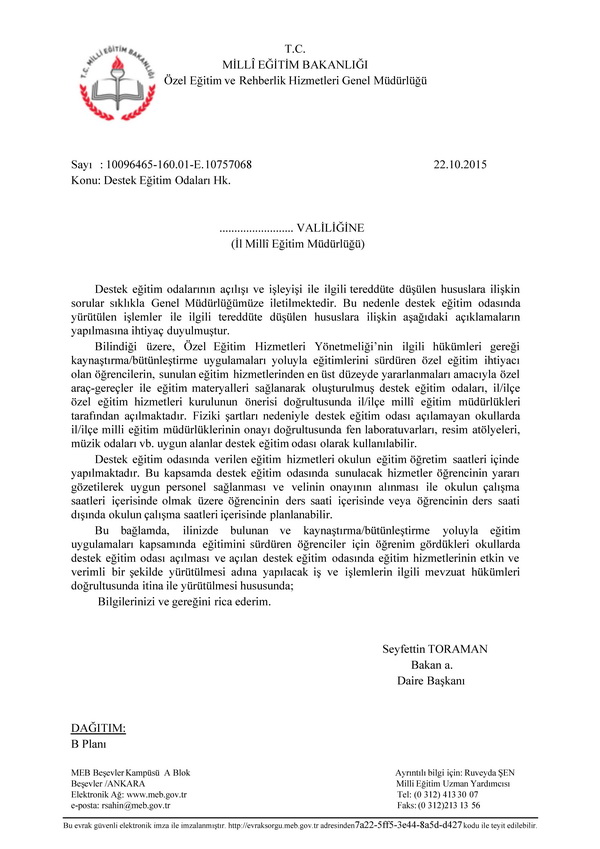 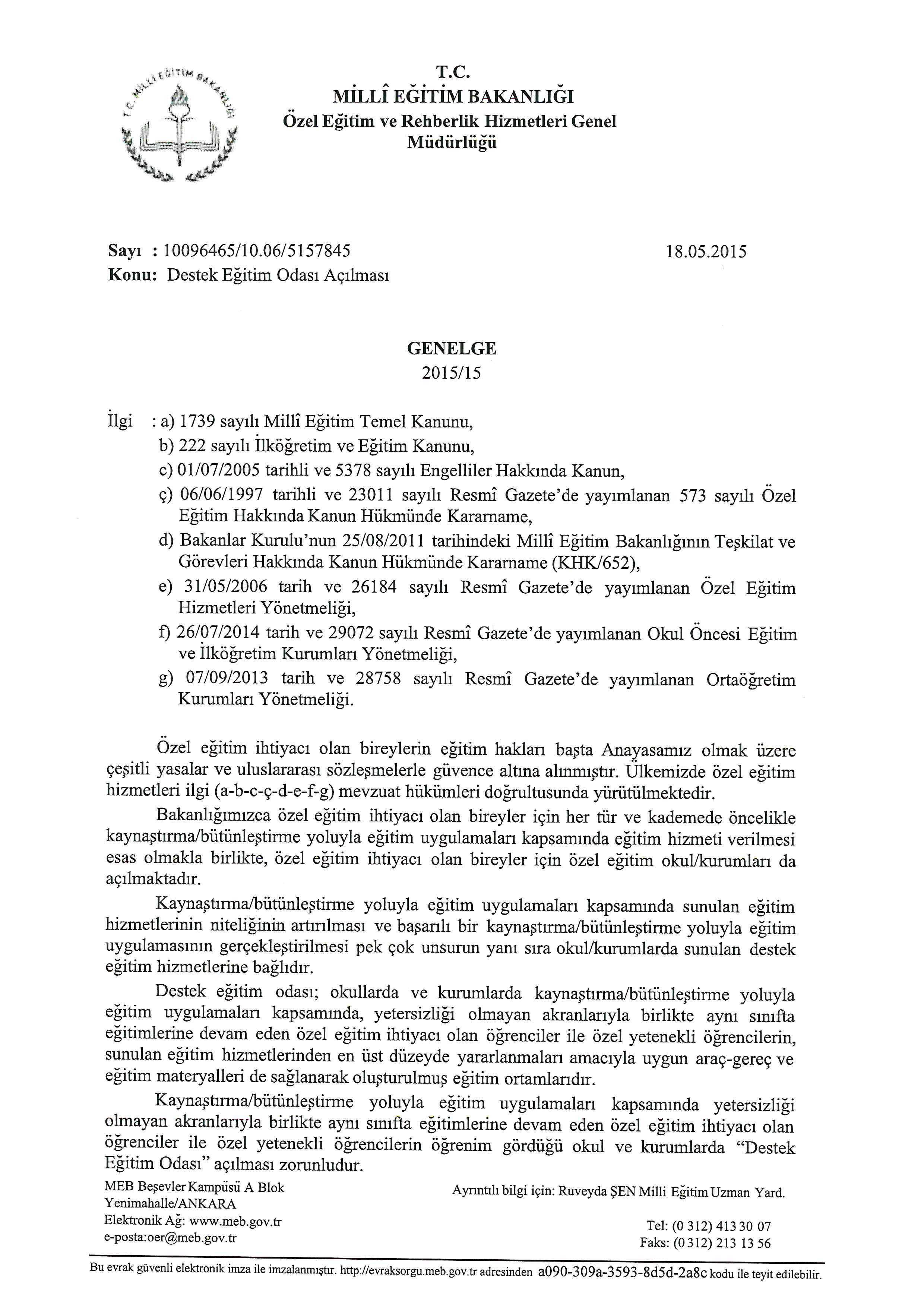 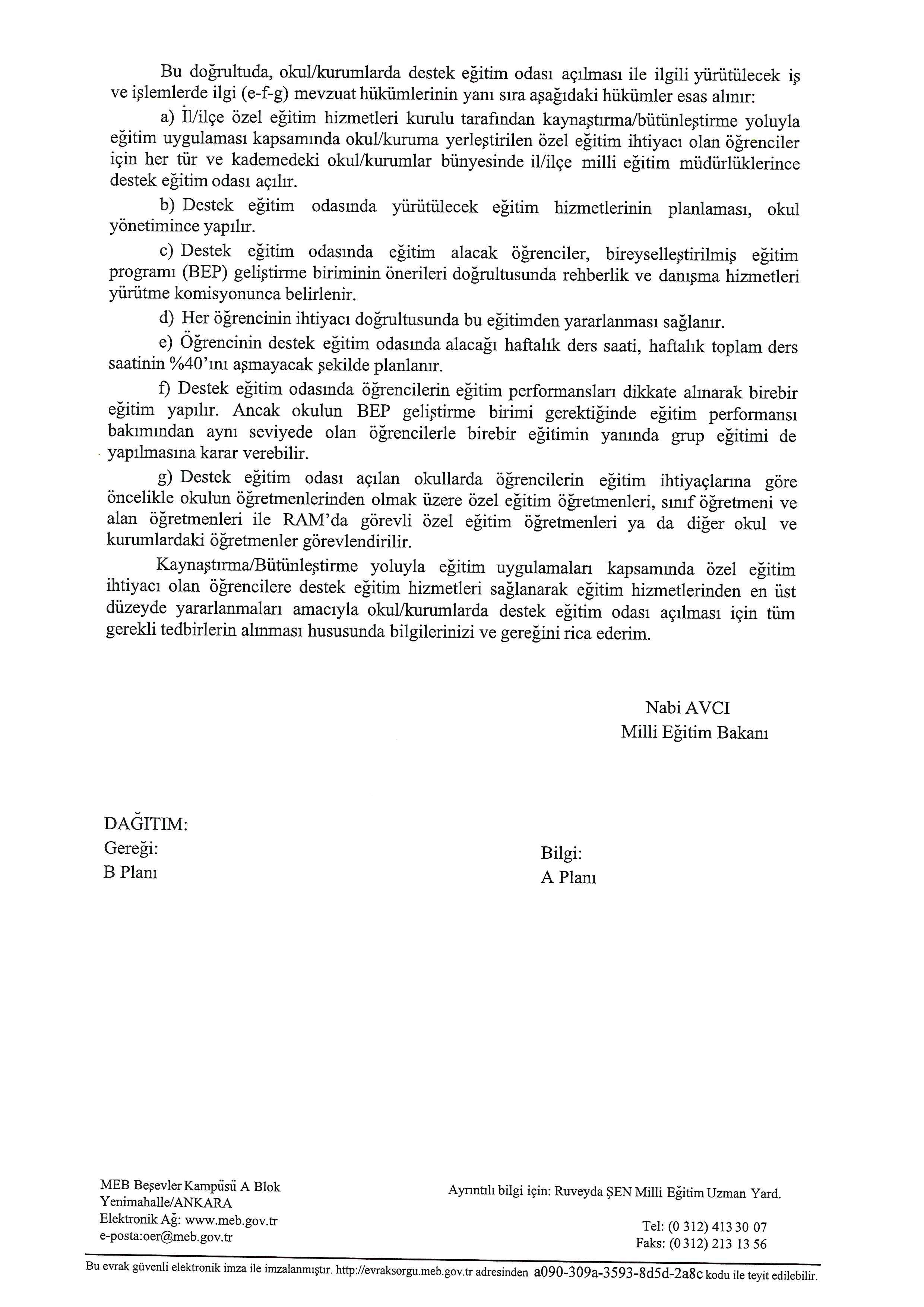 T.C.MİLLÎ EĞİTİM BAKANLIĞI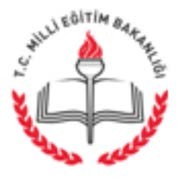 Özel Eğitim ve Rehberlik Hizmetleri Genel  MüdürlüğüSayı  : 10096465-160.01/12273404	30.11.2015Konu : Görüş TalebiTEKİRDAĞ VALİLİĞİNE(İl Millî Eğitim Müdürlüğü)İlgi:24/11/2015 tarihli ve 292691140/160.01E.12080806 sayılı yazınızDestek eğitim odalarında ücretli öğretmen görevlendirmesine ilişkin görüş talebini içeren ilgili yazınız incelenmiştir.Özel eğitim öğretmeni ihtiyacının öncelikle özel eğitim öğretmenlerinden karşılanması esas olmakla birlikte bunun mümkün olmadığı durumlarda özel eğitim alanında hizmetiçi eğitim almış öğretmenlerin görevlendirilmesi , ihtiyacın bu yolla da karşılanamadığı durumlarda ücretli  öğretmen görevlendirilerek öğrencilerin eğitim hizmetlerine erişiminin sağlanmasının bu çerçevede destek eğitim odalarında ihtiyaç halinde ücretli öğretmen görevlendirilmesinin uygun olacağı değerlendirilmektedir.Bilgilerinizi   rica ederim.Ertan GÖV Bakan a.  Daire BaşkanıDAĞITIM:MEB Beşevler Kampüsü A Blok	Ayrıntılı bilgi için: Ruveyda ŞENBeşevler /ANKARA	Milli Eğitim Uzman YardımcısıElektronik Ağ: www.meb.gov.tr	Tel: (0 312) 413 30 07e-posta: rsahin@meb.gov.tr	Faks: (0 312)213 13 56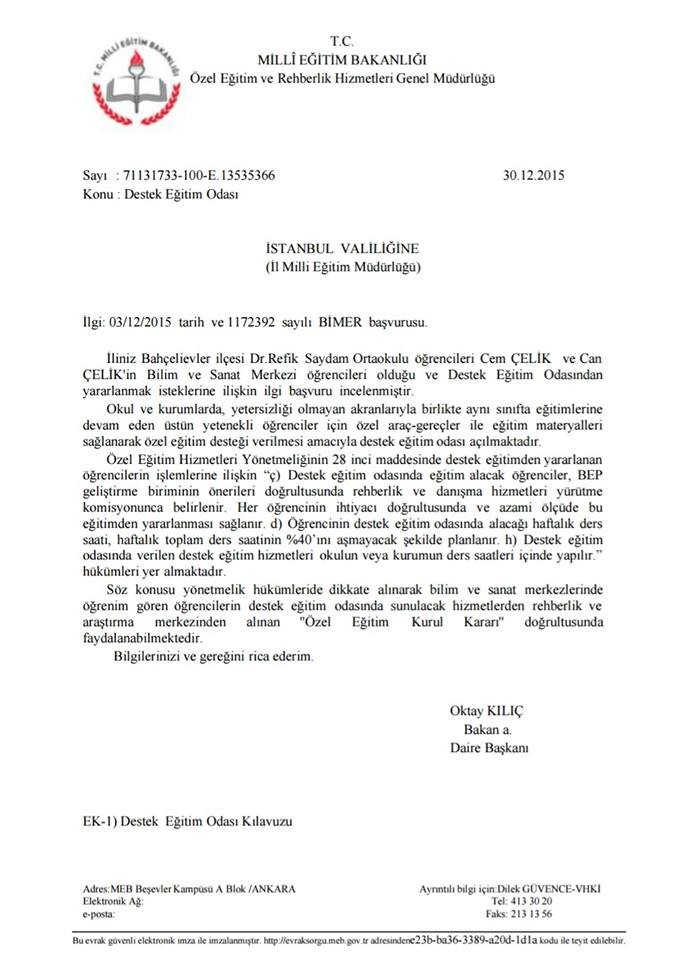 BEP ÜYELERİ (Asil)GöreviBEP ÜYELERİ (Yedek)Görevi…………………Müdür Yardımcısı……..Öğrencinin ………….. Öğretmeni……………….………………Öğretmeni……..Öğrencinin ……………. Öğretmeni……..Öğrencinin …………… Öğretmeni……..Öğrencinin Rehberlik  Öğretmeni…………….Öğrencinin ………………  Öğretmeni………………..Öğrencinin Velisi………………..ÖğrenciBaşkanÜyeÜyeÜyeÜyeMdr. Yrd.……. Sınıf Öğrt.……. Sınıf Öğrt.…… Sınıf Öğrt.…….Sınıf Öğrt.………………….Görsel S. Öğretmeni………………….Matematik Öğretmeni,………………Türkçe Öğretmeni……………….Müzik Öğretmeni…………..Sosyal Bilgiler Öğretmeni ……………    Rehberlik Öğretmeni………………………Matematik Öğretmeni …………………..Öğrencinin VelisiGÜNLERDERS SAATLERİ1.DERS2.DERS3.DERS4.DERS5.DERS6.DERS7.DERSGÜNLERDERS SAATLERİ07:20 08:0008:10 08:5009:00 09:4009:50 10:3010:40  11:2011:30 12:1012:20 13:00PAZARTESİÖĞRENCİNİN ADI SOYADIPAZARTESİÖĞRETMENİN ADI SOYADIPAZARTESİDERSSALIÖĞRENCİNİN ADI SOYADISALIÖĞRETMENİN ADI SOYADISALIDERSÇARŞAMBAÖĞRENCİNİN ADI SOYADIÇARŞAMBAÖĞRETMENİN ADI SOYADIÇARŞAMBADERSPERŞEMBEÖĞRENCİNİN ADI SOYADIPERŞEMBEÖĞRETMENİN ADI SOYADIPERŞEMBEDERSCUMAÖĞRENCİNİN ADI SOYADICUMAÖĞRETMENİN ADI SOYADICUMADERSİli:ANKARAANKARAİlçesi:ALTINDAĞALTINDAĞALTINDAĞOkulu:……………………….. ………….Müdürlüğü……………………….. ………….Müdürlüğü……………………….. ………….Müdürlüğü……………………….. ………….MüdürlüğüDESTEK EĞİTİM ODASINDAN YARARLANACAK ÖĞRENCİ BİLGİLERİDESTEK EĞİTİM ODASINDAN YARARLANACAK ÖĞRENCİ BİLGİLERİDESTEK EĞİTİM ODASINDAN YARARLANACAK ÖĞRENCİ BİLGİLERİDESTEK EĞİTİM ODASINDAN YARARLANACAK ÖĞRENCİ BİLGİLERİDESTEK EĞİTİM ODASINDAN YARARLANACAK ÖĞRENCİ BİLGİLERİDESTEK EĞİTİM ODASINDAN YARARLANACAK ÖĞRENCİ BİLGİLERİDESTEK EĞİTİM ODASINDAN YARARLANACAK ÖĞRENCİ BİLGİLERİDESTEK EĞİTİM ODASINDAN YARARLANACAK ÖĞRENCİ BİLGİLERİDESTEK EĞİTİM ODASINDAN YARARLANACAK ÖĞRENCİ BİLGİLERİDESTEK EĞİTİM ODASINDAN YARARLANACAK ÖĞRENCİ BİLGİLERİDESTEK EĞİTİM ODASINDAN YARARLANACAK ÖĞRENCİ BİLGİLERİDESTEK EĞİTİM ODASINDAN YARARLANACAK ÖĞRENCİ BİLGİLERİ Öğrencin Adı Soyadı - Sınıfı Öğrencin Adı Soyadı - Sınıfı Öğrencin Adı Soyadı - Sınıfı Öğrencin Adı Soyadı - Sınıfı Öğrencin Adı Soyadı - SınıfıÖğrencinin YetersizliğiÖğrencinin YetersizliğiHafif Düzeyde Zihinsel Yetersizlik – Bedensel YetersizlikHafif Düzeyde Zihinsel Yetersizlik – Bedensel YetersizlikÖğrencinin Sınıf / Şube Öğretmeni  Öğrencinin Sınıf / Şube Öğretmeni  Öğrencinin Sınıf / Şube Öğretmeni  Öğrencinin Sınıf / Şube Öğretmeni  Öğrencinin Sınıf / Şube Öğretmeni  Öğrencinin Destek Eğitimi Ne zaman AlacağıÖğrencinin Destek Eğitimi Ne zaman AlacağıDers Saatleri İçinde / Hafta İçi Ders Saatleri Dışında / Hafta SonuDers Saatleri İçinde / Hafta İçi Ders Saatleri Dışında / Hafta SonuDestek Eğitim Odasının YeriDestek Eğitim Odasının YeriDestek Eğitim Odasının YeriDestek Eğitim Odasının YeriDestek Eğitim Odasının YeriDestek Eğitimden Yararlanacağı GünlerDestek Eğitimden Yararlanacağı GünlerPazartesi - Salı – Çarşamba - CumaPazartesi - Salı – Çarşamba - CumaÖĞRENCİNİN DESTEK EĞİTİM ODASINDAN YARARLANACAĞI DERS BİLGİLERİÖĞRENCİNİN DESTEK EĞİTİM ODASINDAN YARARLANACAĞI DERS BİLGİLERİÖĞRENCİNİN DESTEK EĞİTİM ODASINDAN YARARLANACAĞI DERS BİLGİLERİÖĞRENCİNİN DESTEK EĞİTİM ODASINDAN YARARLANACAĞI DERS BİLGİLERİÖĞRENCİNİN DESTEK EĞİTİM ODASINDAN YARARLANACAĞI DERS BİLGİLERİÖĞRENCİNİN DESTEK EĞİTİM ODASINDAN YARARLANACAĞI DERS BİLGİLERİÖĞRENCİNİN DESTEK EĞİTİM ODASINDAN YARARLANACAĞI DERS BİLGİLERİÖĞRENCİNİN DESTEK EĞİTİM ODASINDAN YARARLANACAĞI DERS BİLGİLERİÖĞRENCİNİN DESTEK EĞİTİM ODASINDAN YARARLANACAĞI DERS BİLGİLERİÖĞRENCİNİN DESTEK EĞİTİM ODASINDAN YARARLANACAĞI DERS BİLGİLERİÖĞRENCİNİN DESTEK EĞİTİM ODASINDAN YARARLANACAĞI DERS BİLGİLERİÖĞRENCİNİN DESTEK EĞİTİM ODASINDAN YARARLANACAĞI DERS BİLGİLERİÖğrencin Destek Eğitim Odasından Yararlanacağı Derslerin Haftalık Ders Saati,  Destek Eğitim Odasında Alacağı Ders Saati VE Toplam Ders Saati BilgileriÖğrencin Destek Eğitim Odasından Yararlanacağı Derslerin Haftalık Ders Saati,  Destek Eğitim Odasında Alacağı Ders Saati VE Toplam Ders Saati BilgileriÖğrencin Destek Eğitim Odasından Yararlanacağı Derslerin Haftalık Ders Saati,  Destek Eğitim Odasında Alacağı Ders Saati VE Toplam Ders Saati BilgileriÖğrencin Destek Eğitim Odasından Yararlanacağı Derslerin Haftalık Ders Saati,  Destek Eğitim Odasında Alacağı Ders Saati VE Toplam Ders Saati BilgileriÖğrencin Destek Eğitim Odasından Yararlanacağı Derslerin Haftalık Ders Saati,  Destek Eğitim Odasında Alacağı Ders Saati VE Toplam Ders Saati BilgileriÖğrencin Destek Eğitim Odasından Yararlanacağı Derslerin Haftalık Ders Saati,  Destek Eğitim Odasında Alacağı Ders Saati VE Toplam Ders Saati BilgileriÖğrencin Destek Eğitim Odasından Yararlanacağı Derslerin Haftalık Ders Saati,  Destek Eğitim Odasında Alacağı Ders Saati VE Toplam Ders Saati BilgileriÖğrencin Destek Eğitim Odasından Yararlanacağı Derslerin Haftalık Ders Saati,  Destek Eğitim Odasında Alacağı Ders Saati VE Toplam Ders Saati BilgileriÖğrencin Destek Eğitim Odasından Yararlanacağı Derslerin Haftalık Ders Saati,  Destek Eğitim Odasında Alacağı Ders Saati VE Toplam Ders Saati BilgileriÖğrencin Destek Eğitim Odasından Yararlanacağı Derslerin Haftalık Ders Saati,  Destek Eğitim Odasında Alacağı Ders Saati VE Toplam Ders Saati BilgileriÖğrencin Destek Eğitim Odasından Yararlanacağı Derslerin Haftalık Ders Saati,  Destek Eğitim Odasında Alacağı Ders Saati VE Toplam Ders Saati BilgileriÖğrencin Destek Eğitim Odasından Yararlanacağı Derslerin Haftalık Ders Saati,  Destek Eğitim Odasında Alacağı Ders Saati VE Toplam Ders Saati BilgileriS.NoS.NoDerslerDerslerDerslerDerslerHaftalık Ders SaatiHaftalık Ders SaatiHaftalık Ders SaatiD.E.O. Ders SaatiD.E.O. Ders SaatiToplam Ders Saati11TürkçeTürkçeTürkçeTürkçe555441222MatematikMatematikMatematikMatematik444331233Fen BilimleriFen BilimleriFen BilimleriFen Bilimleri444221244Sosyal BilgilerSosyal BilgilerSosyal BilgilerSosyal Bilgiler333221255Din KültürüDin KültürüDin KültürüDin Kültürü222111266…………………..…………………..…………………..…………………..12DESTEK EĞİTİM ODASINDA GÖREV ALACAK ÖĞRETMEN BİLGİLERİDESTEK EĞİTİM ODASINDA GÖREV ALACAK ÖĞRETMEN BİLGİLERİDESTEK EĞİTİM ODASINDA GÖREV ALACAK ÖĞRETMEN BİLGİLERİDESTEK EĞİTİM ODASINDA GÖREV ALACAK ÖĞRETMEN BİLGİLERİDESTEK EĞİTİM ODASINDA GÖREV ALACAK ÖĞRETMEN BİLGİLERİDESTEK EĞİTİM ODASINDA GÖREV ALACAK ÖĞRETMEN BİLGİLERİDESTEK EĞİTİM ODASINDA GÖREV ALACAK ÖĞRETMEN BİLGİLERİDESTEK EĞİTİM ODASINDA GÖREV ALACAK ÖĞRETMEN BİLGİLERİDESTEK EĞİTİM ODASINDA GÖREV ALACAK ÖĞRETMEN BİLGİLERİDESTEK EĞİTİM ODASINDA GÖREV ALACAK ÖĞRETMEN BİLGİLERİDESTEK EĞİTİM ODASINDA GÖREV ALACAK ÖĞRETMEN BİLGİLERİDESTEK EĞİTİM ODASINDA GÖREV ALACAK ÖĞRETMEN BİLGİLERİ1.Öğretmenin Adı Soyadı  Görev Yeri      Öğretmenin Branşı   Matematik1.Öğretmenin Adı Soyadı  Görev Yeri      ………..OrtaokuluD.E.O. Kaç Saat Görev Alacağı32.Öğretmenin Adı Soyadı  Görev Yeri      Öğretmenin Branşı   Türkçe2.Öğretmenin Adı Soyadı  Görev Yeri      ………..OrtaokuluD.E.O. Kaç Saat Görev Alacağı43.Öğretmenin Adı Soyadı  Görev Yeri      Öğretmenin Branşı   Fen Bilimleri3.Öğretmenin Adı Soyadı  Görev Yeri      ………..OrtaokuluD.E.O. Kaç Saat Görev Alacağı24.Öğretmenin Adı Soyadı  Görev Yeri      Öğretmenin Branşı   Sosyal Bilgiler4.Öğretmenin Adı Soyadı  Görev Yeri      ………..OrtaokuluD.E.O. Kaç Saat Görev Alacağı25.Öğretmenin Adı Soyadı  Görev Yeri      Öğretmenin Branşı   Din Kültürü5.Öğretmenin Adı Soyadı  Görev Yeri      ………..OrtaokuluD.E.O. Kaç Saat Görev Alacağı1………… Sınıfı Tam Zamanlı Kaynaştırma Öğrencisi …………………  ile ilgili  yukarıda belirtilen program onay tarihinden itibaren uygulanacaktır.………… Sınıfı Tam Zamanlı Kaynaştırma Öğrencisi …………………  ile ilgili  yukarıda belirtilen program onay tarihinden itibaren uygulanacaktır.………… Sınıfı Tam Zamanlı Kaynaştırma Öğrencisi …………………  ile ilgili  yukarıda belirtilen program onay tarihinden itibaren uygulanacaktır.………… Sınıfı Tam Zamanlı Kaynaştırma Öğrencisi …………………  ile ilgili  yukarıda belirtilen program onay tarihinden itibaren uygulanacaktır.ÖNEMLİ NOTLARÖğrencinin kendi ders saatlerinde destek eğitimden yararlanması esastır. Ancak veli öğretmenlerin programı dikkate alınarak ders saatleri dışında ve hafta sonu da planlama yapılabilir.Öğrenci haftalık toplam ders saatinin en fazla %40'ını destek eğitim odasında alabilir.Sınıf Öğretmeni,  sınıf öğretmenliğinin dışında en fazla 8 saat  bireysel yada grup halinde  destek eğitim verebilir. Branş öğretmeni,  haftalık toplam ders saatleri destek eğitim de dikkate alınarak 30 saate kadar  destek eğitim verebilir. (15 saat maaş karşılığı geçerli) Destek eğitimin birebir verilmesi esastır. Ancak aynı tür ve aynı performansa sahip öğrencilere grup olarak da destek eğitimi verilebilir. Bir öğretmen birden fazla öğrenciye destek eğitim verebilir. Destek eğitimde görevli öğretmene maaş karşılığından sonraki destek eğitim verdikleri ders ücretleri %25 fazla olarak ödenir. Destek Eğitimde görevli öğretmene ait onay çizelgesi her ay ek ders dosyasına eklenir.ÖNEMLİ NOTLARÖğrencinin kendi ders saatlerinde destek eğitimden yararlanması esastır. Ancak veli öğretmenlerin programı dikkate alınarak ders saatleri dışında ve hafta sonu da planlama yapılabilir.Öğrenci haftalık toplam ders saatinin en fazla %40'ını destek eğitim odasında alabilir.Sınıf Öğretmeni,  sınıf öğretmenliğinin dışında en fazla 8 saat  bireysel yada grup halinde  destek eğitim verebilir. Branş öğretmeni,  haftalık toplam ders saatleri destek eğitim de dikkate alınarak 30 saate kadar  destek eğitim verebilir. (15 saat maaş karşılığı geçerli) Destek eğitimin birebir verilmesi esastır. Ancak aynı tür ve aynı performansa sahip öğrencilere grup olarak da destek eğitimi verilebilir. Bir öğretmen birden fazla öğrenciye destek eğitim verebilir. Destek eğitimde görevli öğretmene maaş karşılığından sonraki destek eğitim verdikleri ders ücretleri %25 fazla olarak ödenir. Destek Eğitimde görevli öğretmene ait onay çizelgesi her ay ek ders dosyasına eklenir.ÖNEMLİ NOTLARÖğrencinin kendi ders saatlerinde destek eğitimden yararlanması esastır. Ancak veli öğretmenlerin programı dikkate alınarak ders saatleri dışında ve hafta sonu da planlama yapılabilir.Öğrenci haftalık toplam ders saatinin en fazla %40'ını destek eğitim odasında alabilir.Sınıf Öğretmeni,  sınıf öğretmenliğinin dışında en fazla 8 saat  bireysel yada grup halinde  destek eğitim verebilir. Branş öğretmeni,  haftalık toplam ders saatleri destek eğitim de dikkate alınarak 30 saate kadar  destek eğitim verebilir. (15 saat maaş karşılığı geçerli) Destek eğitimin birebir verilmesi esastır. Ancak aynı tür ve aynı performansa sahip öğrencilere grup olarak da destek eğitimi verilebilir. Bir öğretmen birden fazla öğrenciye destek eğitim verebilir. Destek eğitimde görevli öğretmene maaş karşılığından sonraki destek eğitim verdikleri ders ücretleri %25 fazla olarak ödenir. Destek Eğitimde görevli öğretmene ait onay çizelgesi her ay ek ders dosyasına eklenir.ÖNEMLİ NOTLARÖğrencinin kendi ders saatlerinde destek eğitimden yararlanması esastır. Ancak veli öğretmenlerin programı dikkate alınarak ders saatleri dışında ve hafta sonu da planlama yapılabilir.Öğrenci haftalık toplam ders saatinin en fazla %40'ını destek eğitim odasında alabilir.Sınıf Öğretmeni,  sınıf öğretmenliğinin dışında en fazla 8 saat  bireysel yada grup halinde  destek eğitim verebilir. Branş öğretmeni,  haftalık toplam ders saatleri destek eğitim de dikkate alınarak 30 saate kadar  destek eğitim verebilir. (15 saat maaş karşılığı geçerli) Destek eğitimin birebir verilmesi esastır. Ancak aynı tür ve aynı performansa sahip öğrencilere grup olarak da destek eğitimi verilebilir. Bir öğretmen birden fazla öğrenciye destek eğitim verebilir. Destek eğitimde görevli öğretmene maaş karşılığından sonraki destek eğitim verdikleri ders ücretleri %25 fazla olarak ödenir. Destek Eğitimde görevli öğretmene ait onay çizelgesi her ay ek ders dosyasına eklenir.GÜNLERDERS SAATLERİ1.DERS2.DERS3.DERS4.DERS5.DERS6.DERS7.DERSGÜNLERDERS SAATLERİ07:20 08:0008:10 08:5009:00 09:4009:50 10:3010:40  11:2011:30 12:1012:20 13:00PAZARTESİÖĞRENCİNİN ADI SOYADI........................PAZARTESİÖĞRETMENİN ADI SOYADI.....................................PAZARTESİDERSTÜRKÇETÜRKÇESALIÖĞRENCİNİN ADI SOYADISALIÖĞRETMENİN ADI SOYADISALIDERSÇARŞAMBAÖĞRENCİNİN ADI SOYADI..........................ÇARŞAMBAÖĞRETMENİN ADI SOYADI.................................ÇARŞAMBADERSMATEMATİKMATEMATİKPERŞEMBEÖĞRENCİNİN ADI SOYADIPERŞEMBEÖĞRETMENİN ADI SOYADIPERŞEMBEDERSCUMAÖĞRENCİNİN ADI SOYADICUMAÖĞRETMENİN ADI SOYADICUMADERSS.NOADI SOYADIBRANŞIKADROSUNUN BULUNDUĞU OKUL/KURUMDESTEK ODASINDA DERS VERECEĞİ ÖĞRENCİ  TOPLAM DERS SAATİ1